ATB Tarafından Uygulanacak Karar Kuralı Analiz Sonuçları İçin Uygunluk Değerlendirmesinde Karşılaşılabilecek Olası Durumlar için ATB’de uygulanacak Karar Kuralı aşağıda belirtilmiştir.Resmi Analizler ve İhracat analizleri İçin Uygunluk Değerlendirmesi yapılmamaktadır. İthalat Mikotoksin analizleri için “Gıda ve Kontrol Genel Müdürlüğü Resmi Numune Alma Prosedürü (m maddesi) gereğince “Uygunluk değerlendirmesinde “varsa ölçüm belirsizliği değerini işletmeci lehinde kullanarak bulduğu analiz sonucunu ilgili mevzuat kapsamında “Uygundur/ Uygun Değildir”şeklinde belirterek yapar” ifadesi nedeni ile mikotoksin ithalat ve özel istek numunelerinde müşterinin lehine olacak şekilde değerlendirme yapılmaktadır.Özel istek analizlerde Uygunluk Değerlendirmesi; ilgili analiz için yasal zorunluluk yada müşteri talebi olması halinde; ancak yasal mevzuatlarda yada ilgili standartlarda tanımlı kriterler (limit değerler) var olması durumunda yapılmaktadır. İlgili analiz için herhangi bir limit bulunmaması durumunda sonuç direk raporlanır herhangi bir değerlendirme yapılmaz.Karar Kuralı uygulanmadan önce ilgili analiz için yasal limitler, mevzuatlar gözden geçirilir ve güncel limitler ve mevzuat esas alınarak değerlendirme yapılır.Mikrobiyolojik analizler için uygunluk değerlendirmesinde Basit Kabul Karar Kuralı kullanılmaktadır. Analiz sonucu için uygunluk değerlendirmesi talep edilmesi halinde, direk sonucun Mikrobiyolojik Kriterler Yönetmeliği’nde tanımlı limitler yada ilgili standartlarda belirtilen limitler dahilinde olması halinde UYGUN, olmaması halinde UYGUN DEĞİL şeklinde değerlendirme yapılmaktadır. Analiz sonuçlarının ölçüm belirsizliği değeri ile birlikte değerlendirilmesinde aşağıda belirtilen üç durum sözkonusudur. (Mikotoksin, Kimyasal analizler için) 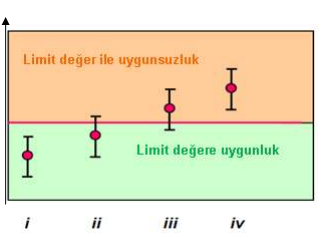 Şekil 1. Genişletilmiş belirsizliğin hesaba katıldığı ölçüm sonuçları ile üst limitin ilişkisiŞekil 1’de yer alan i ve iv numaralı durumlarda, Genişletilmiş belirsizliğin yarısı ilave adildiğinde veya çıkarıldığında ölçüm sonuçları, belirgin bir şekilde limit değerin üstünde veya altında kalmaktadır. Bu iki durumda uygunluğun değerlendirilmesi çok nettir. Sonuç “i” için UYGUN,  “iv” için “UYGUN DEĞİL” şeklinde değerlendirme yapılmaktadır.i: Ölçülen sonuç belirsizlik aralığının yarısı kadar yukarıya doğru uzatılsa bile üst sınırtın altındadır. Sonuç Uygundur.iv: Ölçülen sonuç belirsizlik aralığının yarısı kadar aşağıda doğru uzatılsa bile üst sınırın üzerindedir. Sonuç Uygun Değildir“ii” ve “iii” numaralı durumlarda, uygunluğun değerlendirilmesi çok net olmadığı için, "Uygunluk" veya "Uygunsuzluk" beyan etmek mümkün değildir. Çünkü genişletilmiş ölçüm belirsizliği değerinin yarısı ilave edildiğinde yada çıkarıldığınde ölçüm aralığı limit değeriyle kesişmektedir. Bu durumda laboratuvar tarafından risk alınmayıp ölçüm sonucu ve %95 güven aralığında ne "Uygunluk" ne de "Uygunsuzluk"gösterilemediğini belirten bir ifade ile birlikte bildirilmektedir. Bu durumları kapsayan uygun bir ifade şudur: "UYGUNLUK / UYGUNSUZLUK BELİRTMEK MÜMKÜN DEĞİLDİR."  Şeklinde ifade edilmektedir. Eğer böyle net olmayan durumlar için değerlendirmeye ilişkin müşteri, ilgili mevzuat yada metotlar uygunluk değerlendirmesini zorunlu kılıyor ise ;Kimyasal analizler için: “Basit Kabul Karar Kuralı kullanılır. Ölçüm belirsizliği değeri dikkate alınmaksızın direkt olarak sonuç üzerinden değerlendirme yapılır. Kimyasal analizler için; diğer bir durum analiz sonucunun ölçüm belirsizliği değeri hesaba katılmadan önce limitin tam üzerinde olduğu durumdur. Bu durumda herhangi bir güvenilirlik seviyesinde UYGUNLUK veya UYGUNSUZLUK Belirtilmemektedir.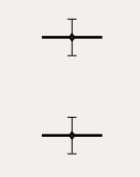 Şekil 2: Genişletilmiş Belirsizlik değeri hesaba katılmadan önce Analiz sonucunun limit değer üzerinde olduğu durum Ancak Madde c’de tanımlanan durum için eğer güvenilirlik seviyesine bakılmaksızın bir karar vermek zorunlu ise iki farklı değerlendirme sözkonusudur.Üst Limit sınırı olan analizler için:Eğer istenen:  Ölçülen değer ≤ üst sınır ise UYGUN şeklinde,Eğer istenen : Ölçülen değer > Üst sınır ise UYGUN DEĞİL şeklinde değerlendirme yapılır.Alt Limit Sınırı Olan analizler için:Eğer güvenilirlik seviyesine bakılmaksızın bir karar vermek zorunlu ise eğer istenen:  Ölçülen değer ≥ alt sınır ise UYGUN şeklinde,Eğer istenen : Ölçülen değer < Alt  sınır ise UYGUN DEĞİL şeklinde değerlendirme yapılır.1 ve 2’de belirtilen durumlar için  değerlendirmeye ilişkin bir zorunluluk yok ise değerlendirme yapılmaz.İlgili Analizler için ölçüm belirsizliği değerinin nasıl kullanılacağına dair açıklanan Karar Kuralı ATB’de oluşabilecek riskler dikkate alınarak belirlenmiştir.Tanımlanan durumlar için ATB tarafından beyan edilen KARAR Kuralının tarafınızca onaylanması halinde değerlendirmede kullanılacaktır.Aksi durumda Uygunluk Değerlendirmesi yapılmayacaktır.Tarih:Müşteri / Kurum Adı: Numune Kodu:Değerlendirme Talep Edilen AnalizlerDeğerlendirmede Esas Alınacak Kaynak (Müşteri tarafından bildirilmesi halinde)Müşteri Onayı / Tarih / İmzaATB Onayı / Tarih / İmza